Homework Checklist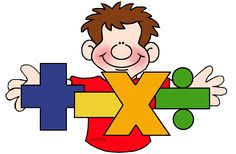 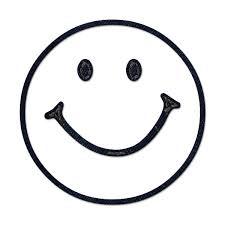 Homework ChecklistChryston Primary 1b                        Class Teacher:  Miss Langridge                Wk Beg 23rd April ‘18Chryston Primary 1/2                       Class Teacher:  Miss Langridge                Wk Beg 23rd April ‘18